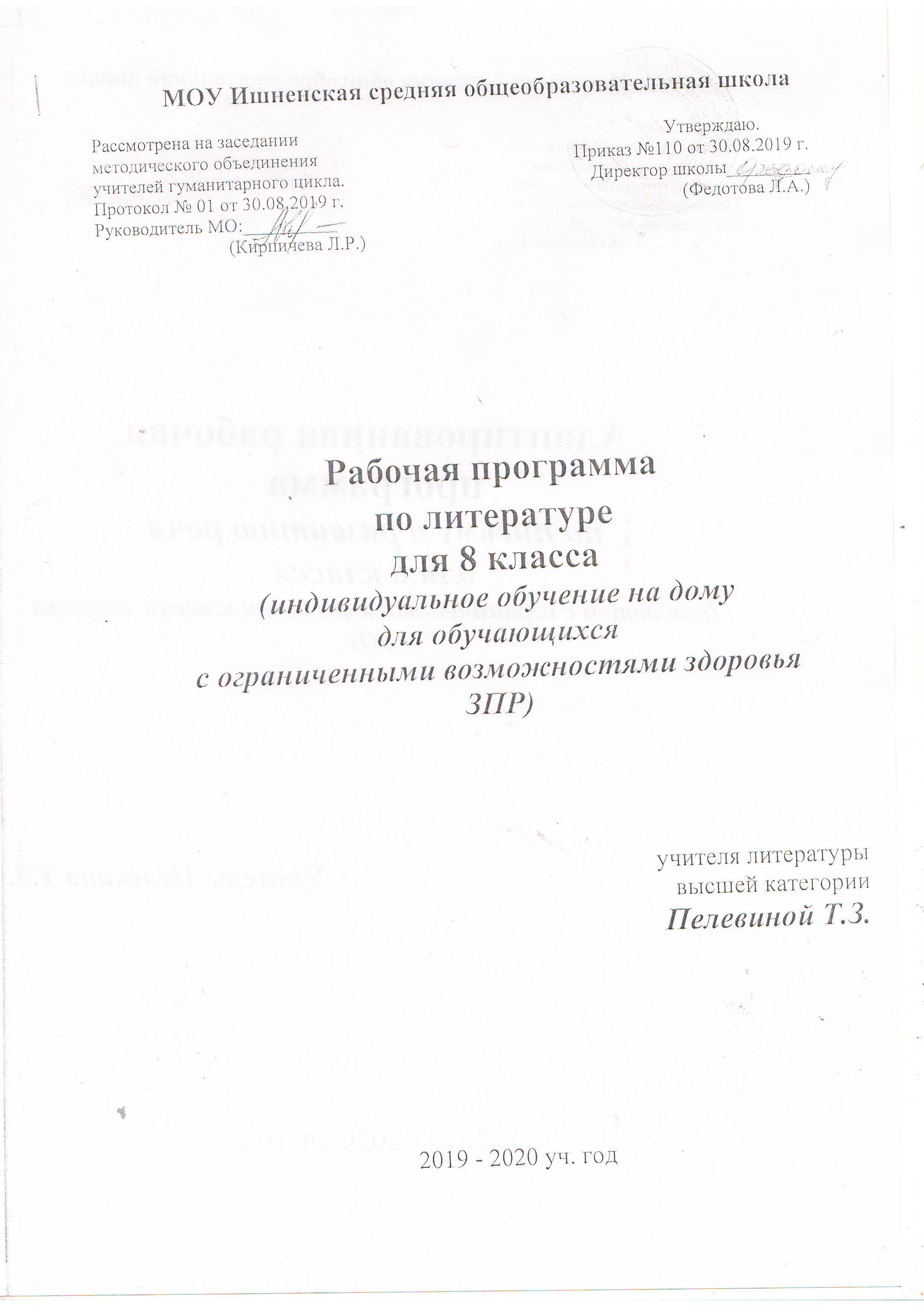 ПОЯСНИТЕЛЬНАЯ ЗАПИСКА       Рабочая программа по литературе для обучающихся индивидуально 8 класса с ОВЗ (ЗПР) составлена на основе:    - Федерального государственного образовательного стандарта;    - Приказа Министерства образования и науки Российской Федерации от 31.12.2015 № 1578 «О внесении изменений в федеральный государственный образовательный стандарт среднего общего образования,    -  Концепции преподавания русского языка и литературы в Российской Федерации,    -  Письма Минобрнауки России от 06.05.2013 г. № 08-535 «О формировании культуры работы со словарями в системе общего образования Российской Федерации»;   -  Письма Минобрнауки России «О списках рекомендуемых произведений»;   -  авторской программы Г.С.Меркина, С.А.Зинина. Программа курса «Литература». 5-9 классы;-  Основной образовательной программы основного общего образования муниципального образовательного учреждения МОУ Ишненская СОШ (с изменениями и дополнениями);   -   в соответствии с методическим письмом «О преподавании учебного предмета «Литература» в общеобразовательных организациях   Ярославской области в 2019/2020 учебном году»    и ориентирована на использование учебника «Литература» 8 класс. Учебник-хрестоматия для общеобразовательных учреждений.Преподавание ведется по учебнику-хрестоматии (в двух частях) для общеобразовательных учреждений (автор-составитель Меркин Г.С.).Программа рассчитана на 68 часов, но так как в учебном плане для учащихся 8 класса с ОВЗ (ЗПР), обучающихся индивидуально на дому по адаптированной общеобразовательной программе, отводится всего 34 часа (1 час в неделю), то в рабочей программе сокращен материал во всех темах.      Цели обучения для обучающихся индивидуально с ОВЗ (ЗПР) те же, что и для  обучающихся массовой общеобразовательной школы:1) дать учащимся представление о роли языка в художественной литературе, о его  богатстве и выразительности;2) обеспечить усвоение определенного круга знания;  3) формирование умения применять эти знания на практике;4) развивать речь учащихся: обогащать их активный и пассивный запас слов, грамматический срой речи; 5) способствовать усвоению норм литературного языка, совершенствованию умений и навыков владения устной и письменной речью;6) формировать умение составлять тексты разных жанров и стилей.Виды коррекционной деятельности на уроке:Увеличение времени на выполнение работыСоставление плата ответаИспользование наглядных пособий при ответеСтимуляция ответов со стороны учащихсяДеление заданий на дозыРациональная система заданийПроговаривание, комментирование, систематическое повторение материалаИспользование карточек-консультаций, алгоритмов ответов, схем, опор и т.д.Согласование объёма домашнего задания                      Рабочая программа для 8 класса содержит:1) планируемые результаты освоения учебного предмета;2) содержание учебного предмета;3) тематическое планирование с указанием количества часов, отводимых на освоение каждой темы.ПЛАНИРУЕМЫЕ РЕЗУЛЬТАТЫ ОСВОЕНИЯ УЧЕБНОГО ПРЕДМЕТАСОДЕРЖАНИЕ УЧЕБНОЙ ПРОГРАММЫВведение (1 ч.)Своеобразие курса литературы в 8 классе. Художественная литература и история. Значение художественного произведения в культурном наследии страны. Творческий процесс.Теория литературы: литература и история, писатель и его роль в развитии литературного процесса, жанры и роды литературы.Из устного народного творчества (1 ч.)Исторические песни VI-VII века. «Иван Грозный молится по сыне», «Возвращение Филарета», "Разин и девка-астраханка", "Солдаты освобождают Смоленск". Нравственная проблематика в исторической песне и песне-плаче.Теория литературы: песня как жанр фольклора, историческая песня, отличие исторической песни от былины, песня-плач.Из древнерусской литературы (1 ч.) «Житие Сергия Радонежского».  Б.К. Зайцев «Преподобный Сергий Радонежский» (фрагменты). «Слово о погибели Русской земли». «Житие Александра Невского». Тема добра и зла в произведениях русской литературы. Глубина и сила нравственных представлений о человеке: благочестие, доброта, открытость, неспособность к насилию, святость, служение Богу, мудрость, готовность к подвигу во имя Руси — основные нравственные проблемы житийной литературы; тематическое многообразие древнерусской литературы.Теория литературы: житийная литература; сказание, слово и моление как жанры древнерусской литературы; летописный свод.Из литературы ХVIII века (2 ч.).Г.Р. ДержавинПоэт и государственный чиновник. Отражение в творчестве фактов биографии и личных представлений. «Памятник», «Вельможа» (служба, служение, власть и народ, поэт и власть — основные мотивы стихотворений). Тема поэта и поэзии.Теория литературы: традиции классицизма в лирическом тексте.Н.М. КарамзинОсновные вехи биографии. Карамзин и Пушкин. «Бедная Лиза» — новая эстетическая реальность. Основная проблематика и тематика, новый тип героя, образ Лизы.Теория литературы: сентиментализм как литературное направление, сентиментализм и классицизм (чувственное начало в противовес рациональному), жанр сентиментальной повести.Из литературы ХIХ века (15ч.)Поэты пушкинского круга. Предшественники и современникиКраткие сведения о поэтах (обзор). Основные темы, мотивы. Система образно-выразительных средств, Художественное богатство произведений.В.А. Жуковский. «Невыразимое».«Лесной царь», «Море», «Сельское кладбище». К.Ф. Рылеев. «Иван Сусанин», «Смерть Ермака». Теория литературы: баллада (развитие представлений), элегия, жанровое образование — песня, «легкая» поэзия, элементы романтизма, романтизм.А.С. ПушкинТематическое богатство поэзии А.С. Пушкина. «И.И. Пущину», «19 октября 1825 года», «Песня о Стеньке Разине». «Пиковая дама» (обзор). История написания и основная проблематика. «Маленькие трагедии» (обзор, содержание одного произведения по выбору). Самостоятельная характеристика тематики и системы образов по предварительно составленному плану. «Капитанская дочка»: проблематика (любовь и дружба, любовь и долг, вольнолюбие, осознание предначертанья, независимость, литература и история). Система образов повести. Отношение писателя к событиям и героям. Новый тип исторической прозы.Теория литературы: послание, песня, художественно-выразительная роль частей речи (местоимение), поэтическая интонация, историческая повесть.М.Ю. Лермонтов«Родина». Родина в произведениях поэта. Кавказ в жизни и творчестве. «Мцыри»: свободолюбие, готовность к самопожертвованию, гордость, сила духа — основные мотивы поэмы; художественная идея и средства ее выражения; образ-персонаж, образ-пейзаж. «Мцыри — любимый идеал Лермонтова» (В. Белинский).Теория литературы: сюжет и фабула в поэме; лироэпическая поэма; роль вступления, лирического монолога; романтическое движение; поэтический синтаксис (риторические фигуры). Романтические традиции.Н.В. ГогольОсновные вехи биографии писателя. А.С. Пушкин и Н.В. Гоголь.«Ревизор»: творческая и сценическая история пьесы, русское чиновничество в сатирическом изображении Н.В. Гоголя: разоблачение пошлости, угодливости, чинопочитания, беспринципности, взяточничества, лживости и авантюризма, равнодушного отношения к служебному долгу. Основной конфликт пьесы и способы его разрешения.Теория литературы: драма как род литературы, своеобразие драматических произведений, комедия, развитие понятий о юморе и сатире, «говорящие» фамилии, фантастический элемент как прием создания комической ситуации, комический рассказ.И.С. ТургеневОсновные вехи биографии И.С. Тургенева. «Стихотворения в прозе». Тематика, художественное своеобразие. Произведения писателя о любви: «Ася». Возвышенное и трагическое в изображении жизни и судьбы героев. Образ Аси: любовь, нежность, верность, постоянство; цельность характера — основное в образе героини.Теория литературы: лирическая повесть, тропы и фигуры в художественной стилистике повести.Н.А. НекрасовОсновные вехи биографии Н.А. Некрасова. Судьба и жизнь народная в изображении поэта. «Внимая ужасам войны…», «Зеленый шум»». Теория литературы: фольклорные приемы в поэзии; песня; народность (создание первичных представлений); выразительные средства художественной речи: эпитет, бессоюзие, роль глаголов и глагольных форм.А.А. ФетМир природы и духовности в поэзии А.А.Фета: «Учись у них: у дуба, у березы...», «Целый мир от красоты…»А.Н.ОстровскийКраткие сведения о писателе. «Снегурочка»: своеобразие сюжета. Связь с мифологическими и сказочными сюжетами. Образ Снегурочки. Народные обряды, элементы фольклора в сказке. Язык персонажей.Теория литературы: драмаЛ.Н. ТолстойОсновные вехи биографии писателя. «Отрочество» (главы из повести); становление личности в борьбе против жестокости и произвола — «После бала». Нравственность и чувство долга, активный и пассивный протест, истинная и ложная красота, неучастие во зле, угасание любви — основные мотивы рассказа. Приемы создания образов. Судьба рассказчика для понимания художественной идеи произведения.Теория литературы: автобиографическая проза, композиция и фабула рассказа.Из русской литературы XX века (10 ч.)М.ГорькийОсновные вехи биографии писателя. «Мой спутник», «Макар Чудра». Проблема цели и смысла жизни, истинные и ложные ценности жизни. Художественное своеобразие ранней прозы М. Горького.Теория литературы: традиции романтизма, жанровое своеобразие, образ-символ.В.В.МаяковскийКраткие сведения о поэте. «Я» и «вы», поэт и толпа в стихах В.В. Маяковского: «Хорошее отношение к лошадям».Теория литературы: неологизмы, конфликт в лирическом стихотворении, рифма и ритм в лирическом стихотворении.О серьезном — с улыбкой (сатира начала ХХ века)Н.А. Тэффи «Свои и чужие»; М.М. Зощенко. «Обезьяний язык». Большие проблемы «маленьких людей»; человек и государство; художественное своеобразие рассказов: от литературного анекдота — к фельетону, от фельетона — к юмористическому рассказу.Теория литературы: литературный анекдот, юмор, сатира, ирония, сарказм (расширение представлений о понятиях).Н.А.ЗаболоцкийКраткие сведения о поэте. Стихотворение «Некрасивая девочка». Поэт труда, красоты, духовноcти. Тема творчества в лирике Н. Заболоцкого 1950—60-х годов.Урок-концерт «Музы не молчали». М. Джалиль. «Мои песни», «Дуб» Р.Г. Гамзатов. «Журавли» и др.Ответственность художника перед страной — один из основных мотивов поэтических произведений. B.C. Высоцкий. «Я не люблю», «Кони привередливые» и др.Теория литературы: стилизация, устная народная поэзия, тема стихотворения. Развитие речи: выразительное чтение.М.В. ИсаковскийКраткие сведения о М.В. Исаковском.  «Катюша». «Враги сожгли родную хату...». «Три ровесницы». Анализ стихотворений.В.П.АстафьевОсновные вехи биографии писателя. Фронтовой опыт Астафьева. Человек и война, литература и история в творчестве писателя. Рассказ «Фотография, на которой меня нет». Проблема нравственной памяти в рассказе. Отношение автора к событиям и персонажам, образ рассказчика.А.Т.ТвардовскийОсновные вехи биографии. Судьба страны в поэзии А.Т. Твардовского: «За далью — даль» (главы из поэмы). Россия на страницах поэмы. Ответственность художника перед страной — один из основных мотивов. Образ автора. Художественное своеобразие изученных глав. Теория литературы: дорога и путешествие в эпосе Твардовского.В.Г. РаспутинОсновные вехи биографии писателя. XX век на страницах прозы В. Распутина. Нравственная проблематика повести «Уроки французского». Новое раскрытие темы детей на страницах повести. Центральный конфликт и основные образы повествования. Взгляд на вопросы сострадания, справедливости, на границы дозволенного. Мотивы милосердия, готовности прийти на помощь, способность к предотвращению жестокости, насилия в условиях силового соперничества.Теория литературы: развитие представлений о типах рассказчика в художественной прозе.Из зарубежной литературы (2 ч.)У. ШекспирКраткие сведения о писателе. Темы и мотивы сонетов. Вечные темы (любовь, жизнь, смерть, красота) в сонетах Шекспира. «Ромео и Джульетта». Певец великих чувств и вечных тем (жизнь, смерть, любовь, проблема отцов и детей). Сценическая история пьесы, «Ромео и Джульетта» на русской сцене.Теория литературы: сонет, трагедия (основные признаки жанра).М. СервантесКраткие сведения о писателе. «Дон Кихот»: основная проблематика (идеальное и обыденное, возвышенное и приземленное, мечта и действительность) и художественная идея романа. Образ дон Кихота. Позиция писателя. Тема дон Кихота в русской литературе, донкихотство.Теория литературы: роман, романный герой.Подведение итогов года (2 ч.)Итоговое тестирование.Защита проекта «Проза и поэзия о подростках и для подростков последних десятилетий авторов-лауреатов премий и конкурсов»ТЕМАТИЧЕСКОЕ ПЛАНИРОВАНИЕДля заучивания наизустьГ.Р. Державин. «Памятник».В.А. Жуковский. «Сельское кладбище» (отрывок).А.С. Пушкин. «И.И. Пущину».М.Ю. Лермонтов «Мцыри» (отрывок).Н.А. Некрасов. «Зеленый шум».А.А. Фет. «Учись у них: у дуба, у березы...».В.В. Маяковский. Стихотворение (по выбору).            М.В. Исаковский Стихотворение (по выбору).СПИСОК КНИГ ДЛЯ ДОМАШНЕГО ЧТЕНИЯИз устного народного творчества«В темном лесе, в темном лесе...», «Уж ты ночка, ты ноченька темная...», «Ивушка, ивушка, зеленая моя!..».Из древнерусской литературыИз «Моления Даниила Заточника», «Поход князя Игоря Святославовича Новгородского на половцев»: «Слово о погибели Русской земли», из «Жития Александра Невского», «Сказание о Борисе и Глебе» (в сокращении).Из литературы XIX векаИ.А. Крылов. «Кошка и Соловей».В.А. Жуковский. «Кубок».К.Ф. Рылеев. «Державин». П.А. Вяземский. «Тройка».Е.А. Баратынский. «Мой дар убог, и голос мой негромок...», «Муза».А.С. Пушкин. «Муза», «Золото и булат», «Друзьям», «Вновь я посетил...».М.Ю. Лермонтов. «Дары Терека», «Маскарад».Н.В. Гоголь. «Портрет». И.С. Тургенев. «Три встречи», «Вешние воды», «Первая любовь».Н.А. Некрасов. «Коробейники», «Душно! без счастья и воли...», «Ты всегда хороша несравненно...», «Дедушка».А.А. Фет. «На заре ты ее не буди...», «Буря на небе вечернем...», «Я жду... Соловьиное эхо».Л.Н. Толстой. «Холстомер».Из литературы XX векаМ. Горький. «Сказки об Италии».А.А. Ахматова. «Вечером», «Вечерние столы, часы перед столом...», «Проводила друга до передней...». М.И. Цветаева. «Генералам 1812 года». С.А. Есенин. «Письмо матери». Б.Л. Пастернак. «Быть знаменитым некрасиво...».A. Грин. «Бегущая по волнам», «Алые паруса».В.П. Астафьев. «Ангел-хранитель».Я.В. Смеляков. «Хорошая девочка Аида».B. Шаламов. «Детский сад».В.М. Шукшин. «Гринька Малюгин», «Волки». В.Ф. Тендряков. «Весенние перевертыши».Д.С. Лихачев. «Заметки о русском».И.Б. Кедрин «Зодчие».Из зарубежной литературыВ. Гюго. «Девяносто третий год».Обучающиеся 8 класса научатся:Обучающиеся 8 класса получат возможность научиться:выявлять особенности языка и стиля писателя;определять родо-жанровую специфику художественного произведения; объяснять свое понимание нравственно-философской, социально-исторической и эстетической проблематики произведений;анализировать литературные произведения разных жанров;выявлять и осмыслять формы авторской оценки героев, событий, характер авторских взаимоотношений с «читателем» как адресатом произведения  (на своем уровне); пользоваться основными теоретико-литературными терминами и понятиями (изученными в этом и предыдущих классах) как инструментом анализа и интерпретации художественного текста;представлять развернутый устный или письменный ответ на поставленные вопросы (на своем уровне); вести учебные дискуссии;собирать материал и обрабатывать информацию, необходимую для составления плана, тезисного плана, конспекта, доклада, написания аннотации, сочинения, эссе, литературно-творческой работы, создания проекта на заранее объявленную или самостоятельно/под руководством учителя выбранную литературную или публицистическую тему, для организации дискуссии  (на своем уровне);выражать личное отношение к художественному произведению, аргументировать свою точку зрения (на своем уровне);выразительно читать с листа и наизусть произведения/фрагменты произведений художественной литературы, передавая личное отношение к произведению;ориентироваться в информационном образовательном пространстве: работать с энциклопедиями, словарями, справочниками, специальной литературой; пользоваться каталогами библиотек, библиографическими указателями, системой поиска в Интернете (своем уровне).воспринимать художественное произведение с учётом специфики языка художественной литературы, истолковывать проблематику и систему образов, особенности композиции и средства создания образов-персонажей; понимать литературные художественные произведения, отражающие разные культурные традиции; интерпретировать произведение на основе личностного восприятия; различать авторский замысел и особенности его воплощения;анализировать произведение в связи с основными литературно-критическими работами.№ п/пРазделы и темыВсего часовИз нихИз нихПримеча-ние№ п/пРазделы и темыВсего часовРазви-тие речи Внеклас-сное чтениеПримеча-ние1Введение1 1Урок 1. Своеобразие курса литературы в 8 классе. Художественная литература и история2Из устного народного творчества1 2Урок 1. Исторические песни VI-VII века. «Иван Грозный молится по сыне», «Плач Ксении». Песни о Степане Разине.Нравственная проблематика в исторической песне и песне-плаче.3Из древнерусской литературы 13Урок 1. Из древнерусской литературы (1 ч.) «Житие Сергия Радонежского».  Б.К. Зайцев «Преподобный Сергий Радонежский» (фрагменты). «Слово о погибели Русской земли». «Житие Александра Невского». Тема добра и зла в произведениях русской литературы, основные нравственные проблемы житийной литературы; тематическое многообразие древнерусской литературы.4Из литературы XVIII века24Г.Р. ДержавинУрок 1. Отражение в творчестве фактов биографии и личных представлений.«Памятник», «Вельможа». Служба, служение, власть и народ, поэт и власть — основные мотивы стихотворения. Тема поэта и поэзии1 Стихотворе-ние «Памятник» наизусть5Н.М. КарамзинУрок 1 . Основные вехи биографии. Карамзин и Пушкин.«Бедная Лиза» — новая эстетическая реальность. Жанр сентиментальной повести.Основная проблематика и тематика, новый тип героя, образ Лизы1 5Из литературы XIX века 1536Урок 1. Поэты пушкинского круга. Предшественники и современники. Краткие сведения о поэтах (обзор). Основные темы, мотивы. Система образно-выразительных средств, Художественное богатство произведений.В.А. Жуковский. «Невыразимое».«Лесной царь», «Море», «Сельское кладбище». К.Ф. Рылеев. «Иван Сусанин», «Смерть Ермака».1Стихотворе-ние «Сельское кладбище» наизусть7А.С. ПушкинУрок 1. Тематическое богатство поэзии А.С. Пушкина. Жанр послания: «И.И. Пущину», «Бесы».4Чтение стихотворе-ния «И.И. Пущину» наизусть8Урок 2. «Пиковая дама» (обзор). История написания и основная проблематика.«Маленькие трагедии» (обзор, содержание одного произведения по выбору)9Урок 3. «Капитанская дочка»: проблематика, система образов повести10Урок 4. Отношение писателя к событиям и героям. Новый тип исторической прозы.Р.р. Подготовка к домашнему сочинению-рассуждению по творчеству А.С. ПушкинаР.р №1Домашнее сочинение-рассужде-ние11М.Ю. ЛермонтовУрок 1. Кавказ в жизни и творчестве поэта. «Мцыри»: свободолюбие, готовность к самопожертвованию, гордость, сила духа — основные мотивы поэмы2Отрывок наизусть12Урок 2. Художественная идея и средства ее выражения; образ-персонаж, образ-пейзаж.Р.р. Подготовка к домашнему сочинению по поэме «Мцыри»Р.р №2.Домашнее сочинение13Н.В. ГогольУрок 1 Основные вехи биографии писателя. А.С. Пушкин и Н.В. Гоголь. «Ревизор»: творческая и сценическая история пьесы. Знакомство с героями. Чтение 1 действия в лицах или просмотр кинофильма214Урок 2. Русское чиновничество в сатирическом изображении Н.В. Гоголя. Основной конфликт пьесы и способы его разрешения.Р.р. Подготовка к домашнему сочинению по комедии.Р.р №3Домашнее сочинениепо комедии Н.В. Гоголя15И.С. ТургеневУрок 1. Страницы биографии. Произведения писателя о любви: «Ася». Образ «тургеневской» девушки: любовь, нежность, верность, постоянство; цельность характера — основное в образе героини116Урок 2. Тургенев «Ася». Возвышенное и трагическое в изображении жизни и судьбы героев.1Домашнее сочинение17Н.А. НекрасовОсновные вехи биографии Н.А. Некрасова. Судьба и жизнь народная в изображении поэта.«Внимая ужасам войны…»,«Зеленый шум». Судьба крестьянки — одна из постоянных тем поэта; своеобразие раскрытия лирического переживания героини1Чтение стихотворе-ния наизусть (по выбору)18А.А. ФетМир природы и духовности в поэзии А.А.Фета: «Учись у них: у дуба, у березы...», «Зреет рожь над жаркой нивой…», «Целый мир от красоты…»1 Чтение стихотворе-ния наизусть(по выбору)19А.Н. ОстровскийУрок 1. Краткие сведения о писателе. Драма «Снегурочка»: своеобразие сюжета. Образ Снегурочки.Связь с мифологическими и сказочными сюжетами. Народные обряды, элементы фольклора в сказке. Язык персонажей120Л.Н. ТолстойУрок 1. Основные вехи биографии писателя. «Отрочество» (обзор). Рассказ "После бала". Жизненные источники рассказа. Основные мотивы рассказа.Обличительная сила рассказа "После бала". Контраст как приём, помогающий раскрыть идею рассказа. Приемы создания образов16Из литературы XX века102121М. Горький Урок 1. Основные вехи биографии писателя. «Мой спутник»». Свобода и сила духа в рассказе «Макар Чудра». Проблема цели и смысла жизни. Художественное своеобразие ранней прозы Горького.122В.В. МаяковскийУрок 1. О поэте. «Я» и «вы», поэт и толпа в стихах В.В. Маяковского: «Хорошее отношение к лошадям»1 Стихотворе-ние по выбору наизусть.23Урок 1. Н.А. Тэффи «Свои и чужие»М.М. ЗощенкоБольшие проблемы «маленьких людей». «Счастливый случай». «Обезьяний язык». Художественное своеобразие рассказов.1 24Н.А. ЗаболоцкийУрок 1. Краткие сведения о поэте.  Поэт труда, красоты, духовности. Тема творчества в лирике Н.Заболоцкого 50-60-х годов. «Некрасивая девочка».  Р.р. Подготовка к домашнему сочинению1Р.р №4Домашнее сочинение-рассуждение «Что есть красота?..»25М.В. ИсаковскийКраткие сведения о М.В. Исаковском.  «Катюша». «Враги сожгли родную хату...». «Три ровесницы». Анализ стихотворений.1Чтение стихотворе-ния наизусть26УВЧ. Судьба страны в поэзии XX векаУрок 1. «Музы не молчали». М. Джалиль. «Мои песни», «Дуб» Р.Г. Гамзатов. «Журавли» и др.Ответственность художника перед страной — один из основных мотивов поэтических произведений. B.C. Высоцкий. «Я не люблю»1 УВЧ №127В.П. АстафьевКраткие сведения о писателе. Человек и война, литература и история: «Фотография, на которой меня нет». Проблема памяти, отношение автора к событиям и персонажам,  образ рассказчика.128А.Т. Твардовский.Основные вехи биографии. Судьба страны в поэзии «За далью – даль» (главы из поэмы). Образ России, автора. Художественное своеобразие глав.129В.Г. РаспутинУрок 1. Основные вехи биографии писателя. XX век на страницах прозы В. Распутина. Нравственная проблематика повести «Уроки французского».Р.р. Подготовка к домашнему сочинению-рассуждению «Хорошие люди рядом с нами»1 Р.р. №5Домашнее сочинение-рассуждение «Хорошие люди рядом с нами»30Урок 2.  В. Г. Распутин. «Уроки французского».Новый поворот темы детей на страницах повести. Центральный конфликт и основные образы повествования17Из зарубежной литературы 231У. ШекспирУрок 1. Слово об английском драматурге. «Вечные» проблемы в творчестве Шекспира «Ромео и Джульетта». Сила чувств юных героев. Основные признаки жанра трагедии.Сценическая история пьесы «Ромео и Джульетта» на русской сцене. 1 32М. СервантесУрок 1. Краткие сведения о писателе. «Дон Кихот»: основная проблематика и художественная идея романа. Образ Дон Кихота. Позиция писателя. Тема Дон Кихота в русской литературе. Донкихотство18Подведение итогов года.2133Итоговое тестирование1 34УВЧ №2Р.Р. Защита проекта «Проза и поэзия о подростках и для подростков последних десятилетий авторов-лауреатов премий и конкурсов»1Р.р. №6УВЧ №2